      4’s April, 2019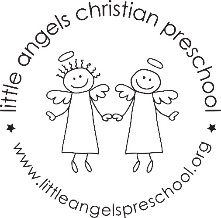 4’s Newsletter – Fantastic 4’sDear Parents,We are so happy the weather is becoming a bit warmer! The month of April will be a busy month. The Jolly Phonics sounds for the month will be “Y, Z & Q” followed by vowel review weeks. Our Fruit of the Spirit is “gentleness” symbolized with a lemon. The opening prayer will be the “5 Finger Prayer” and our snack prayer “For Flowers and Bunnies”. Our dramatic play will be transforming from Rainforest, to Flower Shop, and ending with Fire Station.  We will be visiting the Barrington Fire Station and Barrington Library on Monday, April 29th. The fieldtrip form will be coming home shortly. Drop off will be at the Fire Station at 9:00 am, and pick up at the Library at 11:30am. The school will be celebrating “The Week of the Young Child” April 15 to April 18th. We will have special activities, an art show from the school year on the walls, daily themes, and activities for the children. In addition, we will be hosting a Family Night on April 16th..   Our art appreciation for this month will focus on Georgia O’Keefe. 	Please continue to send appropriate outdoor clothing each day. Thank you for sharing your children with us! Kristin Plescia & Cheryl ClarkeImportant Dates:Monday, April 1:			Classes resumed from spring breakMonday, April 16:			Family Fun NightApril 16 to April 18:		Week of the Young ChildMonday, April 29:			Fieldtrip to Fire Station (drop off at 9:00)					And Library (pick up at 11:30)Looking Ahead:Wednesday, May 8:		Muffins with MomThursday, May 23:			Graduation Friday, May 24:			All Family end of year picnic